Nurse and Midwife registrant data: September 2015Published December 2015IntroductionThis report contains registration information about nurses and midwives registered with the Nursing and Midwifery Board of Australia (NMBA). The functions of the NMBA are defined under the National Law, and include:Registering nurses, midwives and students of nursing and midwifery Determining  national registration requirements Developing professional codes, standards, guidelines and position statements to guide the practice of nurses and midwives Managing notifications, investigations and panel hearings Overseeing the assessment of internationally qualified nurses and midwives who wish to register in Australia Approving national accreditation standards and accredited programs of study leading to registration and endorsement Delegating to state and territory boards and committees of the NMBA, and AHPRA staff, the power to determine individual applications for registration and notification of a nurse’s or midwife’s health, performance and/or conduct, and a student’s health or criminal history *Co-regulatory models apply in New South Wales (NSW) and Queensland (QLD). In NSW, notifications are managed separately by the Nursing and Midwifery Council of NSW; the NSW Board of the NMBA only manages registration matters. In QLD, notifications are received by the Office of the Health Ombudsman (OHO), who determines which notifications should be managed by the NMBA. The NMBA’s functions are supported by the Australian Health Practitioner Regulation Agency (AHPRA). For information about legislation governing the NMBA and AHPRA, see AHPRA's Legislation & Publications at www.ahpra.gov.au/Legislation-and-Publications.aspx AHPRA has analysed the NMBA’s registration data and produced a number of statistical tables about registrants to share with the professions and community. This report is updated on a quarterly basis.For more information on nursing and midwifery registration, please see the NMBA’s website:www.nursingmidwiferyboard.gov.au/Registration-and-Endorsement.aspx ContentsNurse and midwife – registration type by state or territory	3Totals for practitioners with general registration as Nurse and/or Midwife	4Totals for practitioners with non-practising registration as Nurse and/or Midwife	5Registered Nurse and Midwife – endorsements by type	6Registered Nurse Notation	6Nurse and Midwife – general registration by age group	8Nurse and Midwife – general registration by age group	8Nurse and Midwife – non-practising registration by age group	9Nurse and Midwife – non-practising registration by age group	9Nurse and Midwife – general registration by gender	10Nurse and Midwife – total general registration by gender	11Nurse and Midwife – general registration by gender percentages	11Nurse and Midwife – non-practising registration by gender	12Nurse and Midwife – total non-practising totals by gender	13Nurse and Midwife – non-practising registration by gender percentages	13Nurse and midwife – registration type by state or territory The NMBA recognises three nursing and midwifery registration types: general registration, non-practising registration and student registration. A nurse may be either a Registered Nurse or an Enrolled Nurse, or both.Totals for practitioners with general registration as Nurse and/or MidwifeThe following table and charts show totals for General Registration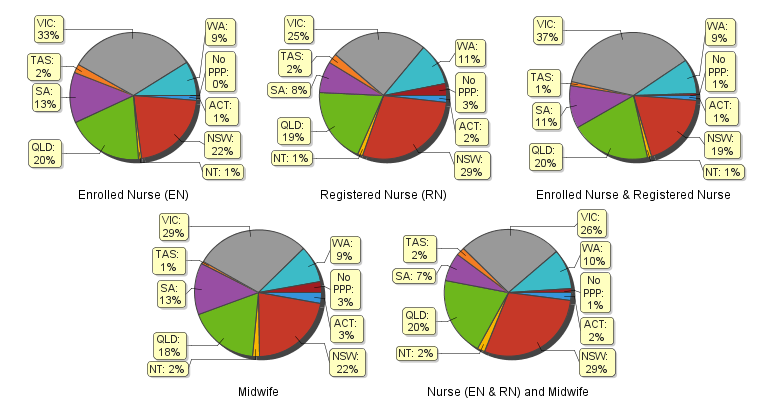 Totals for practitioners with non-practising registration as Nurse and/or MidwifeThe following table and charts show totals for Non-Practising Registration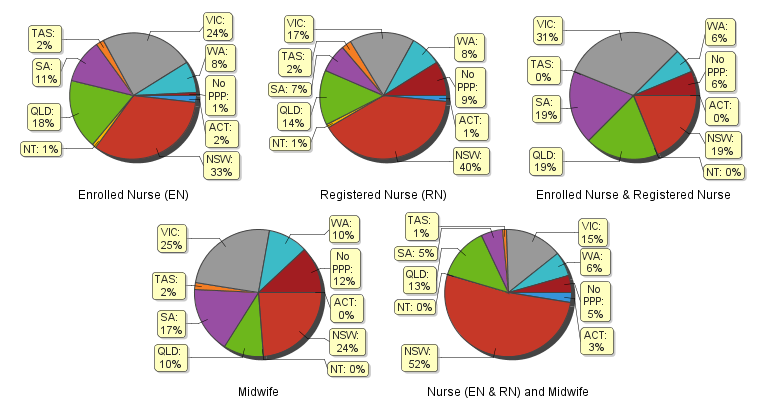 Registered Nurse and Midwife – endorsements by typeThe NMBA endorsements for registered nurses are: Nurse Practitioner – includes prescribing scheduled medicines Registered Nurse - supply scheduled medicines (rural and isolated practice) The NMBA endorsements for midwives are: Midwife – scheduled medicinesMidwife Practitioner – refer Position-Statement Midwife Practitioners (7 April 2011) The above numbers under ‘Midwife Scheduled Medicines’ reflect those midwives who have met the NMBA Registration standard for endorsement for scheduled medicines for midwives they are also eligible for the Eligible midwife notation. Registered Nurse NotationRegistered nurses with a sole qualification in mental health nursing or paediatric nursing or disability nursing - rather than a qualification in general nursing - are identified on the national register with a notation, which states: Solely qualified in the area of Disability Nursing / Mental Health Nursing / Paediatric Nursing.The NMBA also recognises midwives that meet the requirements of the Eligible Midwife registration standard with a notation on their registration.The notation states: Eligible midwife competent to provide pregnancy, labour, birth and post natal care and qualified to provide the associated services and order diagnostic investigations required for midwifery practice, in accordance with relevant State and Territory legislation.The above numbers reflect those midwives with the Eligible midwife notation only. An Eligible midwife, may be qualified to apply for endorsement for scheduled medicines for midwives under section 94 to prescribe Schedule 2, 3, 4 & 8 medicines when they have completed a NMBA-approved program of study and meet the requirements of the NMBA Registration standard for endorsement for scheduled medicines for midwives. Nurse and Midwife – general registration by age groupNurse and Midwife – general registration by age group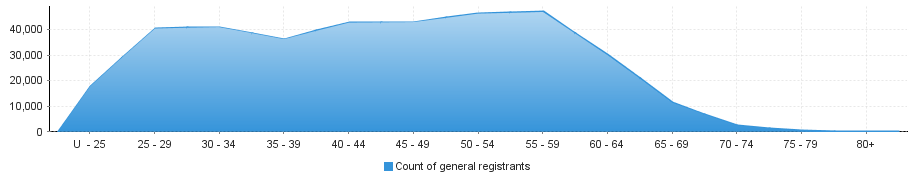 Nurse and Midwife – non-practising registration by age groupNurse and Midwife – non-practising registration by age group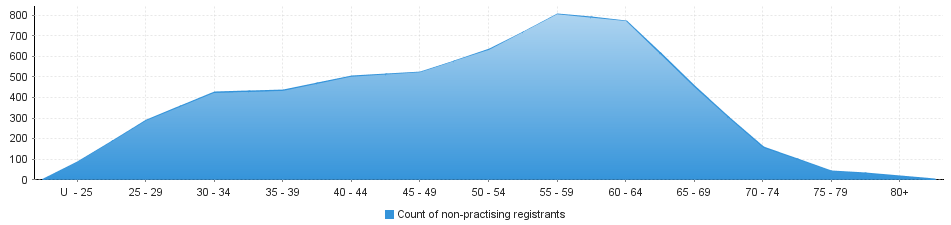 Nurse and Midwife – general registration by genderNurse and Midwife – total general registration by genderNurse and Midwife – general registration by gender percentages Nurse and Midwife – non-practising registration by genderNurse and Midwife – total non-practising totals by genderNurse and Midwife – non-practising registration by gender percentagesPrincipal Place of practicePrincipal Place of practicePrincipal Place of practicePrincipal Place of practicePrincipal Place of practicePrincipal Place of practicePrincipal Place of practicePrincipal Place of practicePrincipal Place of practiceProfessionRegistration TypeDivisionsACTNSWNTQLDSATASVICWANo PPPTotalNurseGeneralEnrolled Nurse (EN)65713,02638511,8017,6481,39819,6375,1828459,818NurseGeneralRegistered Nurse (RN)4,32774,9763,14350,40821,2266,33065,00627,6468,520261,582NurseGeneralEnrolled Nurse & Registered Nurse53940551,006531451,813442254,910NurseTotal General NurseTotal General Nurse5,03788,9423,58363,21529,4057,77386,45633,2708,629326,310NurseNon-practisingEnrolled Nurse (EN)16302916210418218728909NurseNon-practisingRegistered Nurse (RN)511,42727503260865922843163,546NurseNon-practisingEnrolled Nurse & Registered Nurse33351116NurseTotal Non-practising NurseTotal Non-practising Nurse671,732366683671048153573254,471Total NurseTotal NurseTotal Nurse5,10490,6743,61963,88329,7727,87787,27133,6278,954330,781Nurse & MidwifeGeneralEnrolled Nurse (EN) & Midwife341213555Nurse & MidwifeGeneralRegistered Nurse (RN) & Midwife5478,3285215,7802,0676267,4532,90229428,518Nurse & MidwifeGeneralEnrolled Nurse & Registered Nurse & Midwife11013227953Nurse & MidwifeTotal General Nurse & MidwifeTotal General Nurse & Midwife5518,3425225,7952,0706267,5152,91129428,626Nurse & MidwifeNon-practisingEnrolled Nurse (EN) & Midwife11Nurse & MidwifeNon-practisingRegistered Nurse (RN) & Midwife15309179327853727592Nurse & MidwifeNon-practisingEnrolled Nurse & Registered Nurse and MidwifeNurse & MidwifeTotal Non-practising Nurse & MidwifeTotal Non-practising Nurse & Midwife15309179327863727593Total Nurse & Midwife Total Nurse & Midwife Total Nurse & Midwife 5668,6515235,8742,1026337,6012,94832129,219MidwifeGeneral9978260642472201,0493331043,561MidwifeNon-practising146101156759Midwife TotalMidwife TotalMidwife Total9979660648482211,0643391113,620Grand TotalGrand TotalGrand Total5,769100,1214,20270,40532,3568,53195,93636,9149,386363,620Principal place of practicePrincipal place of practicePrincipal place of practicePrincipal place of practicePrincipal place of practicePrincipal place of practicePrincipal place of practicePrincipal place of practicePrincipal place of practiceACTNSWNTQLDSATASVICWANo PPPTotalEnrolled Nurse (EN)65713,02638511,8017,6481,39819,6375,1828459,818Registered Nurse (RN)4,32774,9763,14350,40821,2266,33065,00627,6468,520261,582Enrolled Nurse & Registered Nurse53940551,006531451,813442254,910Nurse (EN & RN) and Midwife5518,3425225,7952,0706267,5152,91129428,626Midwife9978260642472201,0493331043,561Principal place of practicePrincipal place of practicePrincipal place of practicePrincipal place of practicePrincipal place of practicePrincipal place of practicePrincipal place of practicePrincipal place of practicePrincipal place of practiceACTNSWNTQLDSATASVICWANo PPPTotalEnrolled Nurse (EN)16302916210418218728909Registered Nurse (RN)511,42727503260865922843163,546Enrolled Nurse & Registered Nurse33351116Nurse (EN & RN) and Midwife15309179327863727593Midwife146101156759Principal place of practicePrincipal place of practicePrincipal place of practicePrincipal place of practiceProfession Endorsement typeACTNSWNTQLDQLDSASATASTASVICVICWAWANo PPPNo PPPTotalNurseNurse Practitioner3727920339339113113272724024021821814141,287NurseScheduled Medicines - Rural and isolated practice5391579479466661231231313991,010MidwifeScheduled Medicines2322737319193339393232202Midwife Practitioner11Registered Nurse Registered Nurse Principal place of practicePrincipal place of practicePrincipal place of practicePrincipal place of practicePrincipal place of practicePrincipal place of practicePrincipal place of practicePrincipal place of practicePrincipal place of practiceNotationACTACTNSWNTQLDSATASVICWANo PPPTotalTotalDisability Nursing1124296141757878Mental Health nursing7721929135243102301,115912,0792,079Paediatric Nursing441273521815514837445445Total121237034196267112991,2801332,6022,602MidwifePrincipal place of practicePrincipal place of practicePrincipal place of practicePrincipal place of practicePrincipal place of practicePrincipal place of practicePrincipal place of practicePrincipal place of practiceNotationACTNSWNTQLDSATASVICWATotalEligible midwife12325364259123Nurse and MidwifeNurseNurseNurseNurse & MidwifeNurse & MidwifeNurse & MidwifeMidwifeAge groupEnrolled Nurse (EN)Registered Nurse (RN)Enrolled Nurse & Registered NurseEnrolled Nurse (EN)Registered Nurse (RN)Enrolled Nurse & Registered NurseMidwifeTotalTotal% by Age Group U - 254,35512,2373312437731617,68517,6854.93%25 - 295,07231,9971,207181,4961464840,45240,45211.28%30 - 344,90432,87980751,834954940,98740,98711.43%35 - 394,46128,98257261,769346736,26036,26010.11%40 - 445,69333,595512132,424650842,75142,75111.93%45 - 497,60330,94156743,355544042,91542,91511.97%50 - 549,57630,58151035,310725646,24346,24312.90%55 - 599,97030,40427736,049119546,89946,89913.08%60 - 645,98319,87310214,042111730,11930,1198.40%65 - 691,8597,984231,4235211,34111,3413.16%70 - 743031,7191317102,3502,3500.66%75 - 793533815434314310.12%80+452864640.02%Total59,818261,5824,9105528,518533,561358,497358,497100.00%Nurse and MidwifeNurseNurseNurseNurse & MidwifeNurse & MidwifeNurse & MidwifeMidwifeAge groupEnrolled Nurse (EN)Registered Nurse (RN)Enrolled Nurse & Registered NurseEnrolled Nurse (EN)Registered Nurse (RN)Enrolled Nurse & Registered NurseMidwifeTotalTotal% by Age Group U - 2528551185851.66%25 - 296020557102872875.60%30 - 34573361117104224228.24%35 - 396134516104324328.43%40 - 44823734245015019.78%45 - 49109365141752352310.21%50 - 54147396579563263212.34%55 - 591875032108580580515.71%60 - 64128501138577277215.07%65 - 69423159414524528.82%70 - 7481083721551553.03%75 - 79351642420.82%80+9615150.29%Total9093,546161592599095,1235,123100.00%Nurse and MidwifeNurse and MidwifeNurse and MidwifePrincipal place of practicePrincipal place of practicePrincipal place of practicePrincipal place of practicePrincipal place of practicePrincipal place of practicePrincipal place of practicePrincipal place of practicePrincipal place of practiceProfessionGenderDivisionsACTNSWNTQLDSATASVICWANo PPPTotalNurseFemaleEnrolled Nurse (EN)59711,54931710,6436,9611,27317,8904,8376854,135NurseFemaleRegistered Nurse (RN)3,78765,1272,65644,65718,6765,54757,85024,9377,319230,556NurseFemaleEnrolled Nurse & Registered Nurse4478450873449431,540401254,209NurseFemale Nurse TotalFemale Nurse Total4,42877,4603,02356,17326,0866,86377,28030,1757,412288,900NurseMaleEnrolled Nurse (EN)601,477681,1586871251,747345165,683NurseMaleRegistered Nurse (RN)5409,8494875,7512,5507837,1562,7091,20131,026NurseMaleEnrolled Nurse & Registered Nurse9156513382227341701NurseMale Nurse TotalMale Nurse Total60911,4825607,0423,3199109,1763,0951,21737,410Nurse Total5,03788,9423,58363,21529,4057,77386,45633,2708,629326,310Nurse & MidwifeFemaleEnrolled Nurse (EN) & Midwife341113554Nurse & MidwifeFemaleRegistered Nurse (RN) & Midwife5358,1514965,6822,0216117,3752,85928628,016Nurse & MidwifeEnrolled Nurse & Registered Nurse & Midwife1913227952Nurse & MidwifeFemale Nurse & Midwife TotalFemale Nurse & Midwife Total5398,1644975,6962,0246117,4372,86828628,122Nurse & MidwifeEnrolled Nurse (EN) & Midwife11Nurse & MidwifeMaleRegistered Nurse (RN) & Midwife121772598461578438502Nurse & MidwifeEnrolled Nurse & Registered Nurse & Midwife11Nurse & MidwifeMale Nurse & Midwife TotalMale Nurse & Midwife Total121782599461578438504Nurse & Midwife TotalNurse & Midwife TotalNurse & Midwife Total5518,3425225,7952,0706267,5152,91129428,626MidwifeFemale9877759640471191,0463331033,546MidwifeMale1512113115Midwife TotalMidwife TotalMidwife Total9978260642472201,0493331043,561Grand TotalGrand TotalGrand Total5,68798,0664,16569,65231,9478,41995,02036,5149,027358,497Principal place of practicePrincipal place of practicePrincipal place of practicePrincipal place of practicePrincipal place of practicePrincipal place of practicePrincipal place of practicePrincipal place of practicePrincipal place of practiceGeneralACTNSWNTQLDSATASVICWANo PPPTotalFemale5,06586,4013,57962,50928,5817,49385,76333,3767,801320,568Male62211,6655867,1433,3669269,2573,1381,22637,929Principal place of practicePrincipal place of practicePrincipal place of practicePrincipal place of practicePrincipal place of practicePrincipal place of practicePrincipal place of practicePrincipal place of practicePrincipal place of practiceGeneralACTNSWNTQLDSATASVICWANo PPPTotalFemale89.06%88.10%85.93%89.74%89.46%89.00%90.26%91.41%86.42%89.47%Male10.94%11.90%14.07%10.26%10.54%11.00%9.74%8.59%13.58%10.53%Nurse and MidwifeNurse and MidwifeNurse and MidwifePrincipal place of practicePrincipal place of practicePrincipal place of practicePrincipal place of practicePrincipal place of practicePrincipal place of practicePrincipal place of practicePrincipal place of practicePrincipal place of practiceProfessionGenderDivisionsACTNSWNTQLDSATASVICWANo PPPTotalNurseFemaleEnrolled Nurse (EN)1527991569816203726854NurseFemaleRegistered Nurse (RN)441,29427463229775492642903,237NurseFemaleEnrolled Nurse & Registered Nurse32251114NurseFemale Nurse TotalFemale Nurse Total591,57636621329937573372974,105NurseMaleEnrolled Nurse (EN)12366215255NurseMaleRegistered Nurse (RN)713340319432026309NurseMaleEnrolled Nurse & Registered Nurse112NurseMale Nurse TotalMale Nurse Total8156473811582028366Nurse Total671,732366683671048153573254,471Nurse & MidwifeFemaleEnrolled Nurse (EN) & Midwife11Nurse & MidwifeFemaleRegistered Nurse (RN) & Midwife15304178326853626583Nurse & MidwifeEnrolled Nurse & Registered Nurse & MidwifeNurse & MidwifeFemale Nurse & Midwife TotalFemale Nurse & Midwife Total15304178326863626584Nurse & MidwifeEnrolled Nurse (EN) & MidwifeNurse & MidwifeMaleRegistered Nurse (RN) & Midwife511119Nurse & MidwifeEnrolled Nurse & Registered Nurse & MidwifeNurse & MidwifeMale Nurse & Midwife TotalMale Nurse & Midwife Total511119Nurse & Midwife TotalNurse & Midwife TotalNurse & Midwife Total15309179327863727593MidwifeFemale146101156759MidwifeMaleMidwife TotalMidwife TotalMidwife Total146101156759Grand TotalGrand TotalGrand Total822,055377534091129164003595,123Principal place of practicePrincipal place of practicePrincipal place of practicePrincipal place of practicePrincipal place of practicePrincipal place of practicePrincipal place of practicePrincipal place of practicePrincipal place of practiceGeneralACTNSWNTQLDSATASVICWANo PPPTotalFemale741,894377053711008583793304,748Male81610483812582129375Principal place of practicePrincipal place of practicePrincipal place of practicePrincipal place of practicePrincipal place of practicePrincipal place of practicePrincipal place of practicePrincipal place of practicePrincipal place of practiceGeneralACTNSWNTQLDSATASVICWANo PPPTotalFemale90.24%92.17%100.00%93.63%90.71%89.29%93.67%94.75%91.92%89.47%Male9.76%7.83%0.00%6.37%9.29%10.71%6.33%5.25%8.08%10.53%